首届世界职业院校技能大赛机电一体化项目赛项线上竞赛方案第一部分  竞赛总体要求一、线上竞赛主要目标根据世校赛执委会最新要求，结合国内外疫情形势，首届世界职业院校技能大赛机电一体化项目赛项采用线上竞赛方式进行，大赛旨在汇聚国内、外职业技术教育领域的标准、技术、装备、师生，坚持促进中国职业教育走出去服务国际产能合作，构建国际职业院校师生增进友谊、技能切磋、展示风采的重要平台，推进未来世界技能共同体。通过技能比赛、展示、体验与交流于一体的形式，分享国际职业技术教育最佳实践经验，提升我国职业技术教育在世界职业技术教育领域的影响力，推动我国职业技术教育与世界接轨。本赛项以模拟颗粒药品柔性填装自动生产线的装配、编程、调试、优化、故障检修及选手职业素养作为竞赛内容，覆盖机电技术应用、智能设备运行与维护、机电一体化技术、机电设备技术、工业机器人技术、电气自动化技术、智能制造装备技术、机械电子工程技术、自动化技术与应用、智能控制技术等众多专业的专项技术和专业核心技术技能，考察职业院校自动化类、机械设计制造类、机电设备类等相关专业参赛选手进行机电一体化设备安装、调试、维护等方面的综合能力，促进世界各国职业院校师生合作交流，展示各国参赛选手职业技能和团队合作精神，聚焦新变化、新方式、新技能，培养高素质技术技能人才，助力后疫情时代职业技术教育发展，探索新形势下全球职业教育人才培养新模式。二、线上竞赛基本原则1.国际标准原则公平公正原则3.协作配合原则4.科学竞赛原则5.强化质量原则6.加强交流原则第二部分  竞赛组织实施三、竞赛形式根据世校赛执委会最新要求，结合国内外疫情形势，以“疫情防控，以人为本”为原则，比赛采取线上直播+录播的方式进行。国内参赛组采用线上直播方式进行比赛；国外参赛组采用录播方式进行比赛。国外参赛组须于正式比赛日7天前将符合比赛要求的比赛视频发至执委会指定邮箱，由大赛执委会统一查验试播并封存备案。正式比赛日由裁判组启封，通过现场大屏幕公开播放国外参赛组视频方式进行比赛，评分标准与现场比赛一致。比赛视频要求:文件格式为MP4，分辨率不低于1280*720，宽高比建议16:9，视频内容需完整展示比赛过程，另外，模块一故障检修项目需提交选手诊断思路讲解视频。四、竞赛内容本赛项以机电一体化智能实训平台为竞赛平台，3名参赛选手根据任务书的要求完成空瓶上料、颗粒物料上料、物料分拣、颗粒填装、加盖、拧盖、物料检测、瓶盖检测、成品分拣、机器人抓取入盒、盒盖包装、贴标、入库等单元机械安装调试、气路联接、故障排除、以及程序编写等任务使各个单元连续稳定的工作。参赛选手在规定时间（分为2天，每天比赛3小时，共6小时）内，以现场操作的方式，根据赛场提供的有关资料和赛项任务书，完成基本赛项任务及综合赛项任务，具体的竞赛内容和成绩占比如下：模块一：包含单元的机械安装与调试、单元的电气安装与调试、故障检修（一）单元的机械安装与调试（15%）参赛选手按工作任务书给定的机械装配图，完成设备中若干个单元或者模块的机械、气路等安装，并进行初步调试。（二）单元的电气安装与调试（20%）参赛选手按工作任务书给定的电气原理图、接线图，完成设备中若干个单元或者模块的线路连接，并进行初步调试。（三）故障检修（9%）针对预设在设备若干个单元中的典型故障，要求参赛选手正确选用检测工具，运用规范的检测方法，准确判断故障，排除故障。模块二：包含单元的编程与调试、机电一体化系统编程调试与优化（四）单元的编程与调试（30%）参赛选手按任务书给定的设备功能要求，完成设备中若干个单元的PLC编程、触摸屏组态、工业机器人系统配置与编程调试、伺服驱动器和变频器参数设置等工作，能实现工作单元调试运行。（五）机电一体化系统编程调试与优化（20%）参赛选手按任务书的要求，完成触摸屏组态、系统网络通讯设置与编程、系统优化编程与调试，以及系统性能、功能升级所需之必要的硬件改造和编程调试，实现系统的整体运行。（六）职业素养与安全意识（6%）考核参赛选手的安全操作规范，设施设备、工具仪器使用规范，卫生清洁习惯，穿戴规范，工作纪律，文明礼貌等表现。五、竞赛时间根据首届世界职业院校技能大赛机电一体化项目赛项规程，竞赛流程和时间安排如下：竞赛流程（二）竞赛时间六、成绩评审1.裁判需求表根据世校赛执委会要求，每个参赛队配置线下裁判1名和线上裁判3名，其中线下裁判为辅助裁判，主要辅助线上裁判完成选手的检录和成绩评审，3名线上裁判主要完成参赛队的检录和参赛队的成绩评审，同时配备2名加密裁判完成所有参赛队的一次加密和二次加密工作，所有裁判均由世校赛大赛办在全国职业院校技能大赛专家库中抽取（与参赛队所在学校有直接关系的应回避），所选裁判要求专业领域与机电一体化项目赛项竞赛内容所需的专业领域相近，且专业职称为副高以上或指导学生获得省级职业院校技能大赛二等奖以上奖项的指导教师。线上裁判原则上需集中在指定地点完成竞赛期间的执裁工作，线下裁判根据执委会要求在规定时间到达规定的参赛队所在比赛地点。具体的裁判需求如下表所示：机电一体化项目赛项裁判需求表2.评审方式：采用线上与线下评审相结合的方式。每个参赛队的裁判小组均由1名线下裁判和3名线上裁判组成，其中线下裁判主要协助线上裁判完成参赛队的检录和成绩评审，但不参与评分；3名线上裁判全程监控所负责参赛队的全部竞赛过程并流水作业参与全部参赛队的部分评分以保证赛项的绝对公平公正。七、赛事安排1.赛前准备。竞赛前7天，各参赛校选定参赛场地并上报世校赛执委会，完成人员调配、设备调试和环境布置等准备工作（具体要求见附件）。参与人员：参赛校、保障组、联络员、领队2.赛项说明会。竞赛前15天召开赛项说明会，公布竞赛时间、竞赛方式、环境要求、竞赛流程、注意事项等内容。参与人员：专家组、裁判长、领队、指导教师3.赛场验收。竞赛前2天，竞赛设备及录制设备测试；竞赛前1天，参赛校竞赛环境测试。世校赛执委会专家组、裁判组、监督仲裁组、将通过腾讯会议（会议号通过参赛校联络员下发，并向保障组短信确认）进行检查验收并测试。验收通过后，赛场封闭贴封条，录制封场视频。参与人员：参赛校领队及联络员、专家组、裁判组、监督仲裁组、保障组4.进场准备。竞赛当天规定时间前，各参赛校及相关人员进入竞赛场地，保障组工作人员创建本评审组视频会议，用短信通知本评审组参赛队联络员视频会议号。参赛队联络员回复指定手机号码确认：“机电一体化项目赛项XXX（学校名称）参赛队已收到机电一体化项目赛项腾讯会议号：XXX，X月XX日上午/下午X时前，做好一切准备。特此确认。”。在现场裁判的监督下开封赛场并录制视频，通过视频会议进入相应评审组并调试好所有设备。场内除了参赛选手、现场裁判、合作企业技术支持工程师、视频拍摄、转换、上传技术人员和视频连线技术人员之外，不得有其他人员在场；始终保持视频连线，并能全程监视决赛场所。参赛队按时用视频连线电脑登录视频会议，将成员名改为赛位号+队员编号。开启外接广角摄像头（一直到竞赛全部事宜结束），由保障组工作人员、现场裁判、线上裁判、监督仲裁组人员等检查场所、场内人员。5.身份核验。竞赛当天开始前40分钟，每个参赛队在规定时间内，在保障组人员的指引下，在现场裁判的监督下，通过视频会议与线上裁判单独连线，各参赛选手听从现场裁判的指挥，逐一在广角摄像头前展示人脸及本人身份证（护照）、学生证、指导教师工作证，保障组工作人员将截屏留存，完成参赛选手的身份核验。6.抽定赛位号。加密裁判按参赛队联络员姓氏笔画为序，在监督仲裁组的监督下，抽签决定参赛队的赛位号；每个参赛队使用赛位号进入竞赛专用腾讯会议。参赛队负责人回复短信确认。7.实时录制。由保障组工作人员在统一的时间点连线公布“竞赛特定标识”，由各参赛校固定张贴在视频录制始终可见位置。8.竞赛报告单上传。竞赛结束后按题目要求将竞赛报告单在规定时间内上传至指定地址。9.录屏上传。将录制好的视频文件分别以“赛项编号+赛项名称+模块号+加密代号.mp4”命名，采用MP4格式封装，每个文件大小不超过XXM, 不允许另行剪辑及配音，视频录制软件不限，采用H.264/AVC（MPEG-4 Part10）编码格式压缩；动态码流的码率不低于1024Kbps；分辨率设定为720×576（标清4:3拍摄）或1280×720（高清16:9拍摄）；采用逐行扫描（帧率25帧/秒）。音频采用AAC（MPEG4 Part3）格式压缩；采样率48KHz；码流128Kbps（恒定）。及时将XX段视频上传至竞赛官网（使用新的用户名、密码），上传完成后利用预览功能自行检查所传视频完整性，同时发送到赛项指定邮箱（承办校负责）。上传截止时间为各阶段结束后50分钟内；封闭和开封赛场录制视频在完成相应工作后2小时内上传至竞赛官网和指定邮箱。10.完成竞赛。各参赛队在完成竞赛全部事宜，并确认视频上传无误后，参赛队负责人回复指定手机号码确认：“机电一体化项目赛项XXX（赛位号）参赛队已经完成竞赛，特此确认。”11.评审。根据竞赛阶段流程要求，线上线下评审-各参赛队裁判组（线上裁判和线下裁判）通过现场和网络进行评审各参赛队的竞赛成绩，按照评审要求，依据评分标准打分。12.成绩计算及公示。根据既定规则确定最终成绩，成绩评定方法依照赛项规程，并由监督仲裁组进行成绩复核。成绩公示时间为竞赛第二阶段比赛结束八小时内。八、竞赛保障1.沟通保障。各分赛场委派工作人员（1人）作为沟通联络员，与大赛执委会在赛场布置、竞赛环节、赛后资料上传等事宜进行沟通，并确保沟通及时顺畅。2.网络保障。各分赛场委派工作人员（1人）作为网络保障员，负责赛场的网络通信保障，保障赛前调试、赛中直播与录制、赛后资料上传等事宜顺利开展。3.直播与录制保障。各分赛场委派工作人员（1人）作为直播与录制保障员，按照大赛要求的赛项直播与录制技术要求，负责赛场的所有摄像机位、直播系统、录制与存储系统的正常运行，并协助线下裁判员、监督仲裁员完成赛后视频上传。4.打印保障。各赛点委派工作人员（1人）作为资料打印保障员，按照大赛要求，备好彩色打印机、黑白打印机等用品，在监督仲裁的监督下，在规定时间完成各竞赛模块的赛题打印、线下裁判评分表打印以及选手报告单打印，并将其交于线下裁判员。竞赛结束后，协助线下裁判员将打印的所有资料装档，并交于监督仲裁人员封存备查。5.赛项技术保障。各分赛场委派工作人员（1人）作为技术保障员，按照大赛要求，赛前在规定时间内完成赛场竞赛设备的安装调试，赛中如遇设备问题，及时处理，确保大赛顺利进行。6.电力、消防安全保障。各分赛场委派工作人员（1人）作为电力、消防安全保障员，保障赛场的电力以及消防安全。7.应急保障。各分赛场委派工作人员（1人）作为应急保障员，在赛场遇到突发情况时，协助赛场人员进行处理。第三部分  其他相关工作九、疫情防控应急处置疫情防控与应急处置按照选手属地和各学校相关规定执行。十、违纪与处理对于竞赛中违反竞赛纪律的选手，一经查实，将取消选手本人竞赛资格、竞赛成绩以及其所在代表队团体奖评奖资格（奖项评出后发现的，依规追回奖项），且该选手所在学校连续五届不得报名参加世校赛竞赛，同时通报全国职业院校技能大赛组织委员会，责成省级教育行政部门依据有关规定严肃处理。若现场裁判有违规行为，将立即取消裁判资格，且永久取消其在全国职业院校技能大赛及世界职业院校技能大赛资格。附件机电一体化项目赛项竞赛环境、设备及流程要求竞赛环境要求1.各参赛校在本校或经世校赛执委会批准的其他学校选择合适的竞赛场所，在此场所内完成竞赛所有事宜，不得中途变换。同一院校有多支参赛队，需合理安排竞赛场所。本地区跨校组队的参赛队所有成员必须在其中某一院校参加竞赛。2.竞赛场所内应有摄录设备、视频转码电脑（设备）、视频连线电脑（安装视频会议软件、外接广角摄像头）等。3.竞赛场所应为独立竞赛空间。赛场内不得出现包括但不限于学校名称、LOGO等包含学校信息的内容；不得出现包括但不限于学校、老师、学生的照片；参赛选手及相关人员服装不得出现包括但不限于所在省份、学校信息的元素。4.竞赛场所应保证录制视频的画面明亮、声音清晰。外接2个广角摄像头，1个置于场所前方一侧上方，1个置于场所后方一侧上方，能始终看到竞赛场所的全景；摄录设备面向场所前方，能始终看清参赛选手、竞赛内容、黑板（或白板）上的“竞赛特定标识”；视频转码电脑、视频连线电脑等设备置于场所后方（或侧方），不影响竞赛过程。5.竞赛场所的上行带宽需保障在10M/s带宽以上。二、竞赛设备、软件及网络要求设备需求表：现场所需设备包括但不限于以下设备，比保证现场赛事的顺利进行为目的。检查验收表：三、现场设备布局图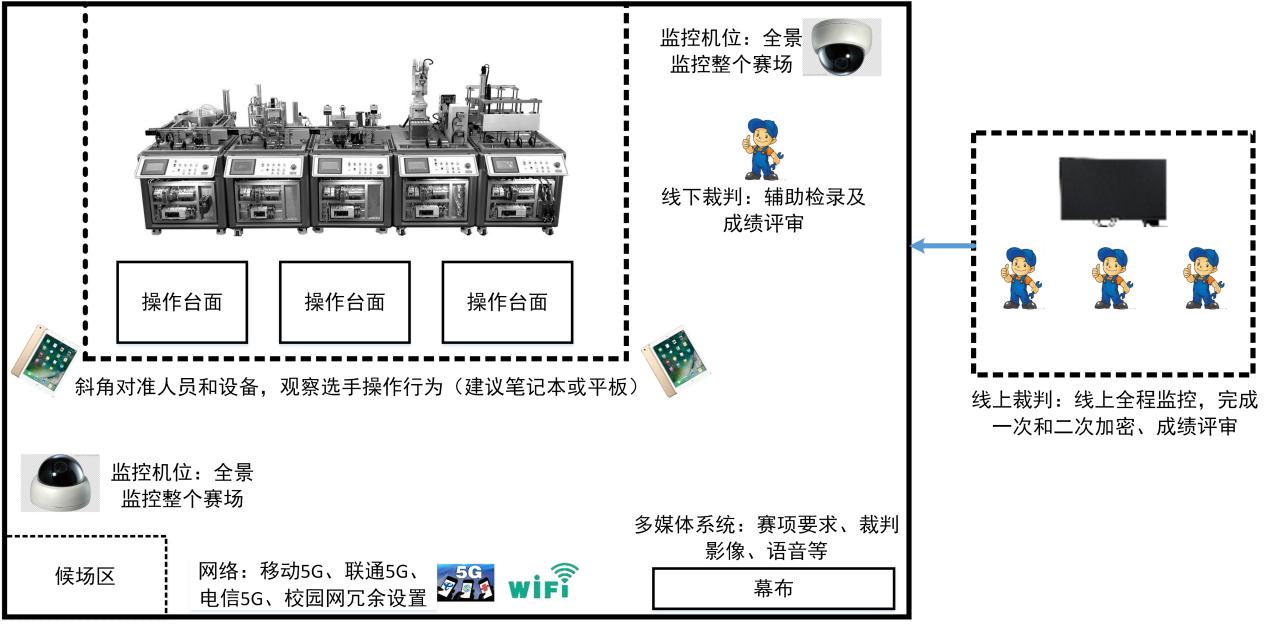 四、流程要求1.进场准备参赛队选手进入候场区准备，禁止携带通讯类等设备，线下裁判进行检查。2.身份核验线下裁判和线上裁判通过线下线上结合的方式对参赛队选手的身份（参赛证、身份证、学生证、工作证等）进行核验，线下裁判全程进行辅助。3.抽定赛位号各参赛队指派1名代表，线上裁判在裁判长的指令下打开抽签界面进行抽签，比赛全程该参赛队根据抽定的赛位号进行比赛。4.实时录制每个参赛队比赛现场采用多机位进行直播，并同时录制整个比赛过程，其中2个机位监控整个赛场，2个机位架于比赛设备两端，用于观察和录制选手操作行为。5.竞赛报告单上传竞赛结束后按题目要求将竞赛报告单在规定时间内上传至指定地址。6.录屏上传各个参赛队裁判组在监督人员的监督下，完成实时录制的视频上传工作。7.完成竞赛比赛时间结束后，各参赛队立刻停止操作，并在现场裁判的示意下退出比赛区域，若需要补时，需在裁判组请示裁判长后并经得裁判长的同意后方可进入比赛区域完成补时操作。8.评审比赛结束后，各裁判小组采用线上线下相结合的方式并按照之前培训的评审要求对参赛队进行评审，线上裁判全程评分，线下裁判辅助但不参与评分，评审过程中裁判长告知所在裁判小组进入另一个腾讯会议（全程只有裁判组和监督仲裁组进入），并全程录制评审过程（该视频不对外开放，后续需留存于世校赛执委会保存）。9.成绩计算及公示各裁判小组根据评审结果进行成绩的计算，并要求参赛选手代表进行签字画押，裁判小组将计算的比赛成绩发至裁判长，裁判长交与监督组进行核分，经核算无误后，在比赛结束八小时内完成成绩公示。10.成绩公布裁判组、监督组和仲裁组等多方在相应成绩表签字后交与世校赛执委会，世校赛执委会经过核查无误后，在相关网站进行成绩公布。日期时间事项参加人员方式竞赛前1日14:00-15:00裁判工作会议裁判长、裁判员、监督仲裁组线上线下结合竞赛前1日15:00-15:30领队会各参赛队领队、裁判长线上竞赛前1日15:30-16:00赛场环境确认各参赛队领队、现场裁判、监督仲裁组线上线下结合竞赛前1日16:00-16:30检查封闭赛场裁判长、监督仲裁组线上竞赛第1日13:30-13:40裁判进入裁判室裁判长、线上裁判、监督仲裁组线上线下结合竞赛第1日13:40-14:20竞赛环境设置裁判长、现场裁判、线上裁判、监督仲裁组线上线下结合竞赛第1日14:20-14:30参赛选手检录，一次加密，赛场环境确认参赛选手、加密裁判、现场裁判、保障组线上线下结合竞赛第1日14:30-14:40宣读第一阶段竞赛须知参赛选手、裁判长线上竞赛第1日14:40-16:00第一阶段赛题发放及赛题准备参赛选手、现场裁判线上竞赛第1日16:00-19:00第一阶段竞赛时间参赛选手、现场裁判、线上裁判线上线下结合竞赛第1日19:00-19:30第一阶段结果提交时间；二次加密；上传录屏文件参赛选手、现场裁判、线上裁判线上线下结合竞赛第1日19:30-22:30第一阶段成绩评判参赛选手、现场裁判、线上裁判线上线下结合竞赛第2日08:00-08:20裁判进入裁判室裁判长、线上裁判、监督仲裁组线上线下结合竞赛第2日08:20-08:40参赛选手检录，一次加密，赛场环境确认参赛选手、加密裁判、现场裁判、保障组线上线下结合竞赛第2日08:40-08:50宣读第二阶段竞赛须知参赛选手、裁判长线上竞赛第2日08:50-09:00第二阶段赛题发放参赛选手、现场裁判线上竞赛第2日09:00-12:00第二阶段竞赛时间参赛选手、现场裁判、线上裁判线上线下结合竞赛第2日12:00-12:30第二阶段结果提交时间；二次加密；上传录屏文件参赛选手、现场裁判、线上裁判线上线下结合竞赛第2日12:30-15:30第二阶段成绩评判参赛选手、现场裁判、线上裁判线上线下结合竞赛第2日20:00-22:30成绩发布裁判长、线上裁判、监督仲裁组线上线下结合赛项裁判数专业领域专业大类备注机电一体化项目30机电一体化、电气自动化、机械电子工程装备制造副高以上职称或指导学生获得省级职业院校技能大赛二等奖以上奖项注：线上裁判：3人负责1个参赛队（包括国内组和国外组）；加密裁判：2人负责所有参赛队的一次加密和二次加密。注：线上裁判：3人负责1个参赛队（包括国内组和国外组）；加密裁判：2人负责所有参赛队的一次加密和二次加密。注：线上裁判：3人负责1个参赛队（包括国内组和国外组）；加密裁判：2人负责所有参赛队的一次加密和二次加密。注：线上裁判：3人负责1个参赛队（包括国内组和国外组）；加密裁判：2人负责所有参赛队的一次加密和二次加密。注：线上裁判：3人负责1个参赛队（包括国内组和国外组）；加密裁判：2人负责所有参赛队的一次加密和二次加密。序号设备类别设备名称参数要求设备数量备注1比赛用设备机电一体化设备详见赛项规程1套/队2赛场监控广角摄像头300万及以上像素，110度及以上2个3录像设备赛场录像设备分辨率为4K，画面16:9，失真＜1%（1KHZ）2套4台式计算机比赛用设备详见赛项规程2台/队5加密解密监控广角摄像头1个加密解密6加密解密设备笔记本电脑或者平板1台7软件录屏软件根据现场需求确定8网络要求千兆网络9其他根据现场需求确定项目参赛队表述内容联络员意见保障组意见备注场所设备布局连线其他